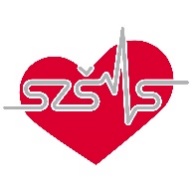 Srednja zdravstvena šola Murska Sobota                             2. letnik, ___ odd.Ulica dr. Vrbnjaka 2, Rakičan9000 Murska Sobota                                                                            junij 2022                                                                                  Program: ZDRAVSTVENA NEGA   Ime in priimek dijaka/dijakinje: ________________________________________________Naslov: ____________________________________________________________________NAROČILNICA ZA IZPOSOJO UČBENIKOV IZ UČBENIŠKEGA SKLADA V ŠOLSKEM LETU 2022/23Prosimo, označite želene učbenike. Učbenike dvignete v začetku septembra z izpolnjeno in podpisano naročilnico po razporedu, ki bo objavljen konec avgusta na spletni strani šole. Položnico z zneskom obrabnine prejmete konec septembra. Znesek izposojevalnine znaša največ tretjino nabavne cene. (5. člen Pravilnika o upravljanju učb. sklada)Datum: ____________________            Podpis staršev/skrbnikov: ____________________Srednja zdravstvena šola Murska Sobota                                                        2. KUlica dr. Vrbnjaka 2, Rakičan9000 Murska Sobota                                                                                  junij  2022                                                Program: KOZMETIČNI TEHNIK       Ime in priimek dijakinje: ______________________________________________________Naslov: ____________________________________________________________________NAROČILNICA ZA IZPOSOJO UČBENIKOV IZ UČBENIŠKEGA SKLADA V ŠOLSKEM LETU 2022/23Prosimo, označite želene učbenike. Učbenike dvignete v začetku septembra z izpolnjeno in podpisano naročilnico po razporedu, ki bo objavljen konec avgusta na spletni strani šole. Položnico z zneskom obrabnine prejmete konec septembra. Znesek izposojevalnine znaša največ tretjino nabavne cene. (5. člen Pravilnika o upravljanju učb. sklada)Datum: ____________________                                                                                                  Podpis staršev/skrbnikov _____________________UČBENIKCENA UČBENIKA   V  EVRCENA OBRABNINE V EVR OBKROŽITESLOVENŠČINA:Književnost skozi čas 222, 500, 00DA       NEMATEMATIKA: Rovaš 216, 505, 00DA       NEZDR. NEGA: Diagnostično-terapevtski pristopi in fizika v medicini26, 808, 00DA       NEZDR. NEGA:Prva pomoč in nujna med. pomoč (Kobilšek, Fink)26, 517, 00DA       NEMIKROBIOLOGIJA:Mikrobiologija z epidemiologijo (Dragaš)0, 00   DA       NEZNESEK OBRABNINE:20, 00 oz.:________UČBENIK CENA UČBENIKA   V  EVRCENA OBRABNINE V EVR  OBKROŽITESLOVENŠČINA:Književnost kozi čas 222, 500, 00DA        NEMATEMATIKA: Rovaš 216, 505, 00DA       NESPLOŠNA KOZMETOLOGIJA:Splošna kozmetologija(Svoljšak M.)14, 304, 00DA        NEKOŽA IN KOŽNE BOLEZNI:Koža in kožne bolezni (Predin)            27, 909, 00DA        NEZNESEK OBRABNINE:18, 00 oz.:________